附件6：宁波前湾慈吉外国语学校（初中部）2024年教师招聘简章一、学校简介宁波前湾慈吉外国语学校是由徐娣珍女士投资20亿元创办的一所九年一贯制高端民办学校，学校占地面积约228亩，建筑面积28万平方米，位于慈溪市白沙路街道慈溪大道1599号。学校与美国兰尼学校开展教育合作，以“中西融通，育华夏英才”为办学宗旨，秉承中国基础教育优势，推行双语融合式教学，致力于培养具有华夏根基、国际视野、英语特长的新时代中国公民。学校是培生全国英语王牌学校、北京外国语大学课题研究基地、剑桥少儿英语考点、Spelling Bee国际拼词大赛校园赛点、二十一世纪杯口语大赛校园赛点、袋鼠数学思维趣味活动赛点。二、招聘岗位语文教师3名、数学教师3名、英语教师4名、科学教师3名、社会教师2名、体育教师1名、音乐教师1名、美术教师1名、信息编程教师1名、心理学教师1名。三、招聘条件具备相应的教师资格证书，本科及以上学历，身体健康，忠诚于教育事业，能胜任初中教育教学工作,户籍以浙江省内为主，宁波市内优先，特别优秀的可不受区域限制。非应届毕业生中，曾获得县市级骨干教师、教坛新秀或优质课评比一、二等奖，富有班主任管理经验者优先。应届毕业生中，浙江师范大学或杭州师范大学毕业生优先。四、教师性质学校与教师双向选择，采用教师聘用合同制。教师考编事宜按慈溪市当年考编政策执行。如果未考取，仍可享受宁波前湾慈吉外国语学校自聘教师待遇。五、薪资待遇教师工资分每月基本工资和基础性绩效工资，月度绩效考核奖及年终考核奖，优质优酬，同工同酬。工资福利待遇总额高于同类公办学校在编教师。学校为教师办理五险一金（养老保险、医疗保险、失业保险、工伤保险、生育保险和住房公积金）。六、业务培养学校为新教师进行师徒结对，对新教师进行指导培养。教师可参加各种教育局规定的进修学习。教师可参照公办教师进行职称评定和评优评先。优秀教师可推荐参加市级及以上教坛新秀、优质课等各类业务评比活动。七、应聘方式递交自荐材料，可邮寄至宁波前湾慈吉外国语学校（初中部）或发送电子邮件至379957491@qq.com；同时扫描报名表二维码，填写个人相关信息。（提交自荐材料后，此表格也必须填写好）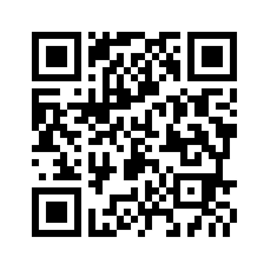 请长按此二维码填写信息登记表初审合格后，符合要求的应聘人员，学校安排面试；面试。面试内容包括专业知识笔试、上课能力测试；体检。面试合格的，择优按市教育局公办教师招聘要求进行体检；录用。体检合格的，办理聘用手续，签订录用协议，签订劳动合同，上交就业协议书。集团网址  http://www.cxcijiedu.com学校地址  慈溪市白沙路街道慈溪大道1359 号    邮 编：315302联系电话  叶老师13646672086		雷老师 13566601518